О внесении изменений в постановление администрации Туванского сельского поселения от  01.04.2020 № 30  «О мерах по обеспечению пожарной безопасности на территории Туванского сельского поселения Шумерлинского района в весенне-летний пожароопасный период 2020 года»администрация Туванского сельского поселения Шумерлинского района постановляет:1. Внести в постановление администрации Туванского сельского поселения от  01.04.2020 № 30  «О мерах по обеспечению пожарной безопасности на территории Туванского сельского поселения Шумерлинского района в весенне-летний пожароопасный период 2020 года» изменение, признав пункт 1.1. утратившим силу.2. Настоящее постановление вступает в силу с момента его подписания и подлежит опубликованию в издании «Вестник Туванского сельского поселения Шумерлинского района» и размещению  на официальном сайте Туванского сельского поселения Шумерлинского района.Глава Туванского сельского поселения                                                               В.И.ВасильевЧĂВАШ РЕСПУБЛИКИÇĚМĚРЛЕ РАЙОНĚ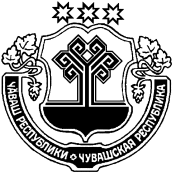 ЧУВАШСКАЯ РЕСПУБЛИКА ШУМЕРЛИНСКИЙ  РАЙОН  ТĂВАНКАС ЯЛ ПОСЕЛЕНИИЕНАДМИНИСТРАЦИЙЕЙЫШĂНУ23.06.2020    46 №Тăванкасси салиАДМИНИСТРАЦИЯ ТУВАНСКОГО СЕЛЬСКОГОПОСЕЛЕНИЯ ПОСТАНОВЛЕНИЕ23.06.2020  №  46село Туваны 